Kişisel BilgilerT.C. Kimlik No Adı Soyadı Doğum Yeri-İl/İlçeDoğum TarihiEngel durumunuz var mı?Var	(Belirtiniz)	YokÖğrenim BilgileriFakülte	Yüksekokul	MYO	Enstitü	HazırlıkFakülte/Yüksekokul/ Enstitü AdıBölüm Adı SınıfÖğretim ŞekliDisiplin cezası aldınız mı?Genel NotOrtalamanızI.ÖğretimII.ÖğretimEvetHayırSosyo-Ekonomik BilgilerAnne Baba DurumuKardeş SayısıOkuyan Kardeş SayısıAilenin Toplam Net Geliri (Aylık)EvetSağ ve beraberler	Sağ ve ayrılarBiri vefat	Anne ve baba vefatAldığınız bursları ve miktarını belirtiniz.Burs/Kredi alıyormusunuz?HayırŞu An Kaldığınız YerDevlet Yurdu Akraba YanıÖzel YurtDiğerKiraEğitim ve Meslek Bilgileri Bildiğiniz Bilgisayar Programları Katıldığınız kurslar ve aldığınızSertifikalarÖnceden Kısmi Zamanlı olarakçalıştınız mı?Evet	(Eğitim Öğretim Yılını ve Birimi Belirtiniz)Hayırİletişim BilgileriÖnemli Bulduğunuz ve Eklemek İstediğiniz Diğer Bilgiler....................................................................................................................................................................................................................................................................................................................................................................................................................................................................................................................................................................................................................................................................................................................................................................................................................................................................................................................................................................................BU FORMU, TALEP EDEN KİŞİ BİZZAT VE EKSİKSİZ OLARAK DOLDURACAKTIR.GERÇEĞE AYKIRI BİLGİ VERENLER İŞE ALINSALAR DAHİ SÖZLEŞMESİ HAKLI NEDENLERLE TAZMİNATSIZ FESHEDİLEREK İŞTEN ÇIKARILACAK VE HAKLARINDA ÖĞRENCİ DİSİPLİN YÖNETMELİĞİ HÜKÜMLERİ UYGULANACAKTIR.BU FORMU DOLDURMAK, BİLECİK ŞEYH EDEBALİ ÜNİVERSİTESİNİ HİÇBİR TAAHHÜT ALTINA SOKMAZ.FORMDA BELİRTTİĞİM TÜM BİLGİLERİN DOĞRULUĞUNU KABUL VE TAAHHÜT EDERİM.Ad-Soyad:İmza:Tarih:Ek: Vukuatlı Nüfus Kayıt Örneği Ailenin gelir durumunu gösterir belge Transkriptİşbu Süresi Belirli Kısmi Zamanlı Öğrenci Çalıştırma Sözleşmesi, aşağıda isim (unvan) ve adresleri yazılı bulunan işveren ile kısmi zamanlı çalıştırılacak öğrenci arasında 2547 sayılı Yükseköğretim Kanunu’nun 46. maddesi, Yükseköğretim Kurumları Kısmi Zamanlı Öğrenci Çalıştırma Usul ve Esasları ile Bilecik Şeyh Edebali Üniversitesi Kısmi Zamanlı Öğrenci Çalıştırma Yönergesi'ne dayanılarak hazırlanmıştır. Taraflar bundan sonra “işveren” ve “öğrenci” olarak anılacaktır.TARAFLAR:İŞVERENİNAdı Soyadı (Unvanı): Bilecik Şeyh Edebali Üniversitesi RektörlüğüAdresi	: Pelitözü Mah. Fatih Sultan Mehmet Bulvarı No:27 11230 Merkez/BİLECİKÖĞRENCİNİNAdı Soyadı: …………………………………………………T.C Kimlik No	: …………………………………………………Doğum Yeri ve Tarihi	: …………………………………………………İkamet Adresi	: …………………………………………………Fakülte/Enstitü/Y.O/M.Y.O: ……………………………………………..Bölümü/Programı: …………………………………………………Öğrenci No	: …………………………………………………Telefon No	: ……………………… ……….. …………….Taraflar, yukarıda yazılı adresleri kanuni ikametgâh olarak kabul etmişlerdir. Bu adreslere yapılacak tebligatlar geçerli olacaktır. Adres bilgilerinin değişmesi halinde taraflar birbirlerine, değişiklikten itibaren en geç 7 gün içinde yazılı olarak bildirimde bulunacaktır. Aksi takdirde bu adreslere yapılacak tebligatlar, geçerli tebligatın tüm sonuçlarını doğurur.ÖĞRENCİNİN ÇALIŞACAĞI BİRİM:	ÖĞRENCİNİN YAPACAĞI İŞ: Büro HizmetleriİŞE BAŞLAMA TARİHİ: …../…../…..	BİTİŞ TARİHİ: …../…./……DİĞER KOŞULLAR:	Yükseköğretim Kurumları Kısmi Zamanlı Öğrenci Çalıştırma Usul ve Esasları’nın 9. maddesinin 6. fıkrasına istinaden, kısmi zamanlı olarak çalıştırılacak öğrencilere bir saatlik çalışma karşılığı ödenecek ücret, 4857 sayılı İş Kanunu gereğince 16 yaşından büyük işçiler için belirlenmiş olan günlük brüt asgari ücretin dörtte birini geçmemek üzere, bütçe imkanları dahilinde her yıl Bilecik Şeyh Edebali Üniversitesi Yönetim Kurulu tarafından belirlenir.Çalıştırılmasına karar verilen öğrenciler, işe başlamadan önce, ücret ödemeleri için İşveren tarafından bildirilen bankanın Bilecik şubesinde kendi adlarına hesap açtırırlar ve hesap numaralarını (IBAN) Sağlık Kültür ve Spor Daire Başkanlığına bildirirler.Kısmi zamanlı çalışacak öğrenciye çalışacağı birim tarafından yaptırılacak iş ve işlemlerin tanımı yapılır, görev ve sorumlulukları belirtilir ve haftada 15 saati geçmemek üzere hazırlanan çalışma planı kendisine tebliğ edilir. Ancak kısmi zamanlı öğrenciler birimlerde temizlik, taşıma vb. gibi ağır işlerde çalıştırılamazlar.ç) Kısmi zamanlı öğrenciler çalıştıkları aylık toplam süre karşılığında ücret alırlar.Kısmi zamanlı öğrenciler, derslere devam yükümlülüklerini aksatmayacak şekilde, belirlenen iş saatlerinde işinin başında olmakla yükümlüdür ve iş saatleri bitmeden izinsiz olarak işyerinden ayrılamazlar. Birim Yöneticisinin işle ilgili talimatlarını ve verdiği görevleri yerine getirmek zorundadır.Milli bayram ve genel tatil olarak kabul edilen günlerde çalışılmaması esas olmakla birlikte, zorunlu hallerde hafta sonu, resmi tatil ve gece hizmete açık birimlerde işin gerektirdiği durumlarda, birim amirinin isteği doğrultusunda kısmi zamanlı öğrenci çalıştırılabilir.Gerekli hallerde, SKS Daire Başkanlığı, kısmi zamanlı öğrencinin çalıştığı birimi değiştirebilir.Öğrenciler çalıştıkları sürece Yükseköğretim Kurumları Öğrenci Disiplin Yönetmeliği'ne ve Üniversitemiz Kısmi Zamanlı Öğrenci Çalıştırma Yönergesi'ne uygun davranışlarda bulunmak zorundadırlar. Öğrencilik sıfatına yakışmayan	tutum	ve davranışlarda	bulunan, Yükseköğretim Kurumları Öğrenci	Disiplin Yönetmeliği’ne aykırı hâl ve fiillerde bulunan, resmi dairede uygun olmayan kılık ve kıyafetle çalışan, bu sözleşmede belirtilen esaslara aykırı hareket eden öğrencilerin sözleşmeleri, İşveren tarafından tek taraflı olarak feshedilir. Öğrenciler, sözleşmenin bu şekilde İşveren tarafından haklı feshi hâlinde herhangi bir hak talebinde bulunamazlar.ğ) İşverenden izin almadan ve mazeret göstermeden toplam 5 gün işe gelmeyen öğrencinin sözleşmesi derhal feshedilir. İşten çıkartılan öğrenciler, o öğretim yılı içinde tekrar kısmi zamanlı öğrenci olarak çalışamazlar.Ancak, haklı bir mazereti bulunduğunu belgeleyenler o birimde ya da başka bir birimde tekrar işe alınabilirler. Boş kalan kontenjanlara bu yönergede belirtilen esaslar çerçevesinde çalıştırılmak üzere yedek olarak seçilen öğrenciler alınır.Kısmi zamanlı öğrenciler, sosyal güvenlik yönünden 5510 sayılı Sosyal Sigortalar ve Genel Sağlık Sigortası Kanunu’nun 4.maddesinin 1.fıkrasının (a) bendi kapsamında sigortalı sayılır ve haklarında aynı kanunun 5. maddesinin (b) bendi uyarınca sadece iş kazası ve meslek hastalığı sigortası hükümleri uygulanır. Bunlardan bakmakla yükümlü olunan kişi durumunda olmayanlar hakkında ayrıca genel sağlık sigortası hükümleri uygulanır. Sigortalılık ve sigortalılığın sona ermesine ilişkin bildirimler SKS Daire Başkanlığı tarafından yapılır.ı) Öğrenci, bu sözleşmeyle birlikte Yükseköğretim Kurumları Kısmi Zamanlı Öğrenci Çalıştırma Usul ve Esasları ile Bilecik Şeyh Edebali Üniversitesi Kısmi Zamanlı Öğrenci Çalıştırma Yönergesi hükümlerini de kabul etmiş sayılır. Bu sözleşmede hüküm bulunmayan hâllerde Yükseköğretim Kurumları Kısmi Zamanlı Öğrenci Çalıştırma Usul ve Esasları ile Bilecik Şeyh Edebali Üniversitesi Kısmi Zamanlı Öğrenci Çalıştırma Yönergesi hükümleri uygulanır.Kısmi zamanlı öğrenci, kendisine işinde kullanılmak üzere teslim edilen malzeme, araç ve gereçleri işyeri dışına çıkarmamayı, amacı dışında kullanmamayı kabul ve taahhüt eder.Kısmi zamanlı öğrenci işten ayrılmak istediğinde; bir dilekçeyle fesih talebini çalıştığı birime iletir. Kendisine teslim edilmiş olan her türlü demirbaş eşyayı eksiksiz olarak teslim etmeyi, kendi kasıt veya kusurundan meydana gelmiş zararlar varsa tazmin etmeyi kabul ve taahhüt eder.İşbu sözleşmenin hazırlık ve ifası sırasında, tarafların sözleşme kapsamında öğrenmiş oldukları ve kamuya açık olmayan tüm bilgiler gizli bilgi mahiyetindedir. Taraflar sözleşme kapsamında öğrenmiş oldukları bu bilgilerin gizli bilgi kapsamında koruma altında olduğunu bildiğini ve bu bilgileri hiçbir suretle sözleşme amacının yerine getirilmesi dışında kullanmamayı diğerinin yazılı izni olmaksızın doğrudan veya dolaylı olarak üçüncü kişilere vermemeyi, açıklamamayı, kamuya duyurmamayı ya da bu şekilde sonuçlanacak davranışlardan kaçınmayı kabul, beyan ve taahhüt eder. İşbu sözleşme sona erdikten sonra da gizliliğe ilişkin kural kesintisiz ve süresiz olarak geçerliliğini koruyacak ve bağlayıcılık taşıyacaktır.İşbu sözleşmenin uygulanmasından doğabilecek her türlü anlaşmazlığın çözümünde Bilecik Mahkemeleri veİcra Daireleri yetkilidir.Süresi Belirli Kısmi Zamanlı Öğrenci Çalıştırma Sözleşmesi taraflarca okunup imzalanmış ve taraflar bu sözleşme hükümlerine uymayı karşılıklı olarak kabul, taahhüt ve beyan etmişlerdir. Tarih….…/….…/20...İŞVEREN VEKİLİ	ÖĞRENCİAdı-Soyadı ve İmza	Adı-Soyadı ve İmzaT.C.BİLECİK ŞEYH EDEBALİ ÜNİVERSİTESİKISMİ ZAMANLI ÖĞRENCİ ÇALIŞTIRMA YÖNERGESİAmaçBİRİNCİ BÖLÜMGenel HükümlerMadde 1 – (1) Bu Yönerge, Bilecik Şeyh Edebali Üniversitesi bünyesinde kısmi zamanlı olarak çalıştırılacak öğrencilerin iş disiplini kazanarak üretken bireyler olarak yetişmelerine katkıda bulunulması, sayılarının ve kontenjanlarının belirlenmesi, seçimi, işe başlatılması, haftalık çalışma süreleri ile diğer hususları belirlemek amacıyla düzenlenmiştir.KapsamMadde 2- (1) Bu Yönerge, kısmi zamanlı öğrenci çalıştıracak tüm akademik ve idari birimler ile kısmi zamanlı çalışacak öğrenciler tarafından uyulması gereken usul ve esasları kapsar.DayanakMadde 3- (1) Bu Yönerge 2547 sayılı Yükseköğretim Kanunu’nun 46. maddesi ve Yükseköğretim Kurumları Kısmi Zamanlı Öğrenci Çalıştırma Usul ve Esasları’na dayanılarak hazırlanmıştır.TanımlarMadde 4- (1) Bu Yönerge’de geçen terimler;Akademik Birim Burs Komisyonu: Bir eğitim öğretim yılında, ilgili akademik birime yapılacak olan kısmi zamanlı çalışma başvurularını değerlendiren ve ilgili akademik birimde çalıştırılacak öğrencileri belirleyen komisyonu,Birim: Kısmi zamanlı öğrencilerin çalıştığı	Akademik	Birimler	(Fakülte, Yüksekokul, Meslek Yüksekokulu, Enstitü, Merkezler) ve İdari Birimleri (Koordinatörlük, Müdürlük, Genel Sekreterlik, Hukuk Müşavirliği, Daire Başkanlıkları),Daire Başkanlığı: Sağlık, Kültür ve Spor Daire Başkanlığını,ç) Birim Yöneticisi: Kısmi zamanlı öğrencilerin çalıştığı birimlerin yöneticilerini,Kısmi Zamanlı Öğrenci: Bilecik Şeyh Edebali Üniversitesinde öğrenim görmekte olan, birimlerde kısmi zamanlı olarak çalıştırılan ve bu Yönerge esaslarına göre çalışan öğrenciyi,Kısmı Zamanlı Çalışma Komisyonu: Bir eğitim öğretim yılında, Üniversitenin tüm birimlerde çalıştırılacak olan kısmi zamanlı öğrenci kontenjanlarını belirleyen, idari birimlere yapılacak olan kısmi zamanlı çalışma başvurularını değerlendiren ve idari birimlerde çalıştırılacak öğrencileri belirleyen, Rektörlük Makamınca kurulmuş olan komisyonu,Rektör: Bilecik Şeyh Edebali Üniversitesi Rektörünü,Üniversite: Bilecik Şeyh Edebali Üniversitesini,ğ) Yönerge: Kısmi Zamanlı Öğrenci Çalıştırma Yönergesini, ifade eder.İKİNCİ BÖLÜMKomisyonların Oluşumu Ve GörevleriKısmi Zamanlı Çalışma Komisyonu ve GörevleriMadde 5 – (1) Kısmi Zamanlı Çalışma Komisyonu, Daire Başkanlığından sorumlu Rektör Yardımcısı başkanlığında Genel Sekreter, SKS Daire Başkanı ve Rektörlük Makamı tarafından uygun görülecek iki öğretim elemanı olmak üzere toplam 5 kişiden oluşur.Komisyon üyeleri, Rektörlük Makamınca uygun görüldüğü hallerde yenilenebilir. Sekretarya hizmetleri Daire Başkanlığı tarafından yürütülür.(2) Komisyonun görevleri şunlardır:Bütçe imkanları çerçevesinde, akademik ve idari birimlerin ihtiyaçları ve gerekçeleri doğrultusunda o eğitim öğretim yılında Üniversitenin tüm birimlerinde kısmi zamanlı çalıştırılacak toplam öğrenci kontenjanlarını belirler.İdari birimlerde çalışmak için yapılan başvuruları değerlendirerek idari birimlerdeçalışacak öğrencileri belirler.Komisyon, Başkanının çağrısıyla salt çoğunlukla toplanır ve kararlarını alır.Akademik Birim Burs Komisyonu ve GörevleriMadde 6- (1) Akademik Birim Burs Komisyonu, ilgili akademik biriminin Dekanlık/Müdürlüğü tarafından en az 3 öğretim elemanından oluşturulur. Komisyon üyeleri, Dekanlık/Müdürlüğün uygun gördüğü hallerde yenilenebilir. Sekretarya hizmetleri, ilgili akademik birim tarafından yürütülür.Komisyon görevleri şunlardır:İlgili akademik birime yapılacak olan burs başvurularını değerlendirerek, ilgili akademik birimde çalışacak olan kısmi zamanlı öğrencileri belirler.b) Komisyon, Başkanının çağrısıyla salt çoğunlukla toplanır ve kararlarını alır.ÜÇÜNCÜ BÖLÜMKısmi Zamanlı Olarak Çalıştırılacak Öğrencilerin Belirlenmesinde UygulanacakUsul ve EsaslarKısmi Zamanlı Çalıştırılacak Öğrencilerde Aranacak ÖzelliklerMadde 7- (1) Yüksek Öğrenim Kredi ve Yurtlar Kurumu tarafından kendilerine burs verilmekte olan veya burs alma şartlarına haiz öğrencilere öncelik verilmek suretiyle aşağıda belirtilen şartları taşıyan öğrenciler, Üniversitemizde kısmi zamanlı öğrenci olarak geçici işlerde çalıştırılabilir;Bilecik Şeyh Edebali Üniversitesinde kayıtlı öğrenci olmak,Tezsiz yüksek lisans öğrencisi, özel öğrenci, kayıt donduran öğrenci ve yabancı uyrukluöğrenci olmamak,Normal Eğitim-Öğretim süresi içerisinde öğrenim görüyor olmak, ç) Disiplin cezası almamış olmak,Yetim maaşı ve nafaka dışında asgari ücret düzeyinde herhangi bir gelire sahip olmamak,Daha önceki dönemlerde kısmi zamanlı olarak çalıştırılan öğrenci ile Üniversitearasında sözleşmeye aykırılık nedeniyle sözleşmesi feshedilmemiş olmak,Herhangi bir özel kurum veya kuruluştan burs almıyor olmak,Çalıştırılacak iş için yeterli bilgi, beceri ve yeteneğe sahip olmak,(2) Doğal afetlerden zarar gördüğünü, şehit ve gazi çocuğu olduğunu belgeleyen öğrenciler ile engelli öğrencilerden; normal eğitim-öğretim süresi içinde okuyor olmak, yabancı uyruklu öğrenci olmamak ve disiplin cezası almamış olmak dışında yukarıdaki şartlar aranmaz.Kısmi Zamanlı Çalıştırılacak Öğrencilerin Sayılarının BelirlenmesiMadde 8– (1) a) Birimler, Daire Başkanlığı tarafından belirlenen tarihte, kısmi zamanlı olarak geçici işlerde çalıştırmak istedikleri öğrenci sayılarını ve çalıştıracakları yerleri listeleyerek Daire Başkanlığına resmi yazı ile gönderir. Sayılar, Kısmı Zamanlı Çalışma Komisyonu tarafından değerlendirilir ve belirlenen kontenjanlar, Daire Başkanlığı tarafından tüm birimlere resmi yazı ile gönderilir.b) Belirlenen kısmi zamanlı çalıştırılacak öğrenci sayıları, mali yıl içinde birimlerin istekleri doğrultusunda arttırılamaz. Ancak işten ayrılan öğrenci yerine yedek olarak seçilen öğrenciler Daire Başkanlığı tarafından görevlendirilir. Seçilen yedek öğrenciler için yeniden komisyon kararı alınmaz.Başvuru Şekli, Zamanı ve Gerekli EvraklarMadde 9 – (1) a) Başvuru tarihleri ve başvuru için gerekli evraklar, her eğitim öğretim yılı başında, Daire Başkanlığı tarafından Üniversite web sayfasından duyurulur.Öğrenciler, isteklerine göre öğrenim gördükleri akademik birimde veya Üniversite idari birimlerinde çalışmak için başvuru yapabilir.Öğrenim gördükleri akademik birimde çalışmak için öğrenciler, başvuru tarihlerinde öğrenim gördükleri akademik birime başvuru yapar. Üniversite idari birimlerinde çalışmak için öğrenciler başvuru tarihlerinde Daire Başkanlığına başvuru yapar. Her öğrencinin yalnız 1 başvuru hakkı vardır. Hem akademik hem de idari birimler için aynı anda başvuru yapamaz.Başvurular bizzat yapılır.Başvuru sırasında istenen belgeler şunlardır:Başvuru Formu (EK-1)Öğrenciye ait vukuatlı nüfus kayıt örneğiTranskript,Ailenin gelir durumunu gösterir belge,5. maddenin 2. bendindeki özel durumları belirten belgeler.Öğrencilerin Seçimi ve Onaya SunulmasıMadde 10- (1) a) Üniversitenin tüm birimlerinde çalıştırılacak olan kısmi zamanlı öğrenciler; Yönergenin 7. maddesindeki şartları taşıyıp taşımadıkları, çalıştırılacakları iş için yeterli bilgi, beceri ve yetenekleri açısından uygunlukları gibi hususlar yönünden ilgili komisyonlar tarafından değerlendirilir.Akademik birimlerde çalışmak için başvuru yapan öğrenciler, akademik birimler tarafından oluşturulacak olan ilgili akademik birimin “Akademik Birim Burs Komisyonu” tarafından değerlendirilir ve karara bağlanır.İdari Birimlerde çalışmak için başvuru yapan öğrenciler ise, Rektörlük Makamınca oluşturulan “Kısmı Zamanlı Çalışma Komisyonu” tarafından değerlendirilir ve karara bağlanır.ç) Akademik birimlerde çalışmak üzere başvuru yapan ve Akademik Birim Burs Komisyonu tarafından seçilen öğrencilere ait öğrenci listesi, öğrencilerin başvuru evrakları ve işe başlatılması için gerekli olan evrakları, ilgili akademik birim tarafından Daire Başkanlığına üst yazı ile bildirilir.İdari birimlerde kısmi zamanlı öğrenci olarak çalışacakların listesi ve çalıştırılacaklarıbirimler, Üniversitenin web sitesinde; Akademik Birimlerde kısmi zamanlı öğrenci olarakçalıştırılacakların listesi, Akademik Birimlerin kendi web sayfalarında ve ilan panolarındaduyurulur.İşe Başlama İçin Gerekli BelgelerMadde 11 – (1)Kısmi zamanlı olarak çalıştırılmasına karar verilen öğrencilerden,istenilen belgeler:İş başvuru formu, (EK-1) (Başvuru sırasında alınır.),Yeni tarihli öğrenci belgesi,İkametgâh belgesi, ç) Adli sicil kaydı,Sağlık raporu,SGK Aile Sağlık Yardımı Sorgulama Belgesi (SGK’dan alınacak),Kısmi Zamanlı Öğrenciye ait banka IBAN numarası (Daire Başkanlığı tarafındanbelirlenen bankanın Bilecik şubesine ait),Öğrencinin disiplin cezası bulunmadığına dair belge.2) İlgili belgeler, idari birimlerde çalışacak öğrenciler tarafından bizzat Daire Başkanlığına, akademik birimde çalışacak öğrenciler tarafından ise çalışacakları akademik birime teslim edilir.Sözleşme YapılmasıMadde 12 - (1) Kısmi zamanlı olarak çalıştırılmasına karar verilen öğrenci ile Rektörlük arasında “Kısmi Zamanlı Öğrenci Çalıştırma Sözleşmesi” (EK-2) imzalanır. Sözleşme, Rektörlük Makamı adına Daire Başkanlığı tarafından imzalanır. Öğrenciler ile yapılacak sözleşmenin süresi, işe başlama tarihinden itibaren en fazla 12 aydır.ÜÇÜNCÜ BÖLÜMÇalışma İlkeleriÇalışma Süresi ve İdari Mali EsaslarMadde 13 - (1) a) Kısmi zamanlı çalıştırılacak öğrencilerin çalışma süresi haftada en çok 15 saat, ayda toplamda 60 saati geçmeyecektir. Çalışma süresinin haftanın günlerine dağılımı, işin başlama ve bitim saatleri birim yöneticilerince belirlenir.Kısmi zamanlı çalıştırılacak öğrencinin yapacağı iş ve işlemler, çalıştığı birim tarafından önceden tanımlanarak belirlenir ve hazırlanan çalışma planı öğrenciye bildirilir. Kısmi zamanlı öğrenciler birimlerde temizlik, taşıma vb. gibi ağır işlerde çalıştırılamazlar.Kısmi zamanlı öğrenciler, derslere devam yükümlülüklerini aksatmayacak şekilde, belirlenen iş saatlerinde işinin başında olmakla yükümlüdür ve iş saatleri bitmeden izinsiz olarak işyerinden ayrılamazlar. Birim yöneticisinin işle ilgili talimatlarını ve verdiği görevleri yerine getirmek zorundadır.ç) Milli bayram ve genel tatil olarak kabul edilen günlerde çalışılmaması esas olmakla birlikte, hafta sonu, resmi tatil ve gece hizmete açık birimlerde, işin gerektirdiği durumlarda, kısmi zamanlı öğrenci, birim amirinin isteği ve bilgisi dahilinde çalıştırılabilir.Kısmi zamanlı öğrenciler, sosyal güvenlik yönünden 5510 sayılı Sosyal Sigortalar ve Genel Sağlık Sigortası Kanunu’nun 4.maddesinin 1.fıkrasının (a) bendi kapsamında sigortalı sayılır ve haklarında sadece iş kazası ve meslek hastalığı sigortası hükümleri uygulanır. Bunlardan bakmakla yükümlü olunan kişi durumunda olmayanlar hakkında ayrıca genel sağlık sigortası hükümleri uygulanır. Sigortalılık ve sigortalılığın sona ermesine ilişkin bildirimler Daire Başkanlığı tarafından ilgili kuruma yapılır.Gerekli hallerde, Daire Başkanlığı tarafından, kısmi zamanlı öğrencinin çalıştığı birimdeğiştirilebilir.Kısmi zamanlı öğrenciler sadece bir birimde çalışabilirler, aynı anda farklı iki birimdeçalışamazlar.İşverenden izin almadan ve mazeret göstermeden toplam 5 gün işe gelmeyen öğrencinin sözleşmesi derhal feshedilir. İşten çıkartılan öğrenciler, o öğretim yılı içinde tekrar kısmi zamanlı öğrenci olarak çalışamazlar. Ancak haklı bir mazereti bulunduğunu belgeleyenler, o birimde ya da başka bir birimde tekrar işe alınabilirler. Boş kalan kontenjanlara bu yönergede belirtilen esaslar çerçevesinde çalıştırılmak üzere yedek olarak seçilen öğrenciler alınır.ğ) Kısmi zamanlı olarak çalıştırılan öğrenciler, bu çalışmalarından dolayı işçi olarak kabul edilemez.Yükseköğretim Kurumları Kısmi Zamanlı Öğrenci Çalıştırma Usul ve Esasları’nın 9. maddesinin 6.fıkrasına istinaden, kısmi zamanlı olarak çalıştırılan öğrencilere bir saatlik çalışma karşılığı ödenecek ücret, 4857 sayılı İş Kanunu gereğince 16 yaşından büyük işçiler için belirlenmiş olan günlük brüt asgari ücretin dörtte birini geçmemek üzere, bütçe imkanları dahilinde her yıl Bilecik Şeyh Edebali Üniversitesi Yönetim Kurulu tarafından belirlenir.ı) Sigorta girişi yapılmadan öğrenci işe başlatılamaz ve kendisine ücret ödenemez.Kısmi zamanlı öğrenciler, çalıştıkları aylık toplam süre karşılığında ücret alırlar.Çalıştırılmasına karar verilen öğrenciler, işe başlamadan önce, ücret ödemeleri için işveren tarafından bildirilen bankanın Bilecik şubesinde kendi adlarına hesap açtırırlar ve hesap numaralarını (IBAN) Daire Başkanlığına bildirirler. Öğrencilerin ücretleri Daire Başkanlığı bütçesi tarafından ödenir.Her birim, aynı ayın 1’i ile 30’u arasını bir ay olarak kabul edip Daire Başkanlığı tarafından gönderilen Aylık Puantaj Cetveli’ni hazırlayarak ve bu cetvelleri onaylayarak bir sonraki ayın 5’ine kadar üst yazı ile Daire Başkanlığına gönder.Öğrenci için her ay “aylık imza föyü” düzenlenir. Düzenlenen bu föyler birimde saklıtutulur. İstenildiği takdirde Daire Başkanlığına beyan edilir.Kısmi Zamanlı Çalışacak Öğrencilerin Davranış, Görev ve SorumluluklarıMadde 14 - (1) a) Kısmi zamanlı çalıştırılacak öğrenciler, çalıştığı birimin itibarını vesaygınlığını veya görev haysiyetini zedeleyici fiil ve davranışlarda bulunamazlar.Kısmi zamanlı çalıştırılacak öğrenciler, amirleriyle ve çalışma arkadaşlarıyla olanilişkilerinde saygılı olmak, işlerini tarafsızlıkla, tam ve zamanında yapmakla yükümlüdürler.Kısmi zamanlı çalıştırılacak öğrenciler, kendilerine verilen görevleri ilgili mevzuat esasları ve amirleri tarafından verilen talimatlar doğrultusunda yerine getirmekle yükümlü ve sorumludurlar.ç) Kısmi zamanlı çalıştırılacak öğrenciler, işyerinde belirlenmiş bulunan çalışma şartlarına, iş disiplinine, iş sağlığı	ve güvenliği kurallarına,	yönetmelik,	genelge,	talimat	gibi düzenlemelere uymak zorundadırlar.Kısmi zamanlı çalıştırılacak öğrenciler, işlerini dikkat ve itina ile yerine getirmek ve kendilerine teslim edilen Devlet malını korumak ve her an hizmete hazır halde bulundurmak zorundadırlar. Kendisine işinde kullanılmak üzere teslim edilen malzeme, araç ve gereçleri, iş haricinde işyeri dışına çıkaramaz ve amacı dışında kullanamazlar.Kısmi zamanlı öğrenci işten ayrılmak istediğinde, bir dilekçeyle fesih talebini çalıştığı birime bildirir ve kendi isteği ile işinden ayrılabilir. Kendisine teslim edilmiş olan her türlü demirbaş eşyayı eksiksiz olarak teslim eder ve kendi kasıt veya kusurundan meydana gelmiş zararlar varsa tazmin eder.Kısmi zamanlı öğrenci ile üniversite arasında imzalanan sözleşmenin hazırlık ve ifası sırasında, tarafların sözleşme kapsamında öğrenmiş oldukları ve kamuya açık olmayan tümbilgiler gizli bilgi mahiyetindedir. Bu bilgileri hiçbir suretle sözleşme amacının yerine getirilmesi dışında kullanamaz, üçüncü kişilerle paylaşamaz, açıklayamaz ya da bu şekilde sonuçlanacak davranışlarda bulunamaz. Çalışma sözleşmesi sona erdikten sonra da gizliliğe ilişkin kural kesintisiz ve süresiz olarak geçerliliğini koruyacak ve bağlayıcılık taşıyacaktır.Sözleşmenin Sona ErmesiMadde 15- (1) Kısmi Zamanlı Öğrenci Çalıştırma Sözleşmesi (EK-2) aşağıdakihallerde sona erer:Öğrencinin talebi üzerine,Sözleşme süresinin sona ermesi, üzerine,Birim amirinin işten çıkarma gerekçesi doğrultusunda sözleşmeyi sona erdirme isteminin ilgili Komisyonlar tarafından değerlendirilip uygun görülmesi üzerine,ç) Terör örgütleri eylem birliği içerisinde olunması, bu örgütlere yardım edilmesi, kamu imkan ve kaynaklarını bu örgütleri desteklemeye yönelik kullanılması ya da kullandırılması, bu örgütlerin propagandasının yapılmasının tespiti üzerine,Borçlarını kasıtlı olarak ödemeyip, hakkında birden fazla icra takibi dosyası olmasıüzerine Sözleşme sona erer.Yetki ve SorumluluklarMadde 16 – (1) Yöneticiler, akademik ve idari personeller, yanlarında çalışan kısmi zamanlı öğrencilere yetki ve sorumluluklarını devredemezler. Kısmi zamanlı öğrenciler, iş ve işlemlerin daha hızlı ve verimli yürütülebilmesi amacıyla, o birimdeki çalışma düzenini aksatmadan yönetici, akademik ve idari personele katkıda bulunmakla yükümlüdürler.DenetimMadde 17 - (1)Birim yöneticileri, çalıştırdıkları kısmi zamanlı öğrencilere sürekli denetim uygularlar. Sistemin verimli ve sağlıklı işleyebilmesi için gerekli bütün önlemleri alırlar.Yürürlükten KaldırmaMadde 18 – (1) Bu Yönerge’nin yürürlüğe girdiği tarihten itibaren Üniversite Senatosunun 27 Ağustos 2010 tarih ve 33/6 sayılı Kararı ile kabul edilen Bilecik Şeyh Edebali Üniversitesi Kısmi Zamanlı Öğrenci Çalıştırma Yönergesi yürürlükten kalkar.YürürlükMadde 19 – (1) Bu yönerge Bilecik Şeyh Edebali Üniversitesi Senatosunun 30.06.2021 tarih ve 295/6 sayılı kararı ile kabul edilerek yürürlüğe girmiştir.YürütmeMadde 20 - (1)Bu Yönerge hükümlerini Bilecik Şeyh Edebali Üniversitesi Rektörü yürütür.EK-1: Kısmi Zamanlı Çalışma Bursu Başvuru Formu EK-2: Kısmi Zamanlı Öğrenci Çalıştırma SözleşmesiRevizyon Takip Tablosu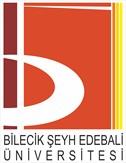 KISMİ ZAMANLI ÇALIŞMA BURSUBAŞVURU FORMUBŞEÜ-KAYSİS Belge No:DFR-096KISMİ ZAMANLI ÇALIŞMA BURSUBAŞVURU FORMUİlk Yayın Tarihi/Sayısı03.10.2016/20KISMİ ZAMANLI ÇALIŞMA BURSUBAŞVURU FORMURevizyon Tarihi26.07.2021/19KISMİ ZAMANLI ÇALIŞMA BURSUBAŞVURU FORMURevizyon No’su01KISMİ ZAMANLI ÇALIŞMA BURSUBAŞVURU FORMUToplam Sayfa2KISMİ ZAMANLI ÇALIŞMA BURSUBAŞVURU FORMUBŞEÜ-KAYSİS Belge No:DFR-096KISMİ ZAMANLI ÇALIŞMA BURSUBAŞVURU FORMUİlk Yayın Tarihi/Sayısı03.10.2016/20KISMİ ZAMANLI ÇALIŞMA BURSUBAŞVURU FORMURevizyon Tarihi26.07.2021/19KISMİ ZAMANLI ÇALIŞMA BURSUBAŞVURU FORMURevizyon No’su01KISMİ ZAMANLI ÇALIŞMA BURSUBAŞVURU FORMUToplam Sayfa2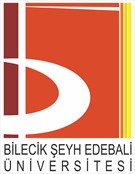 KISMİ ZAMANLI ÖĞRENCİ ÇALIŞTIRMA SÖZLEŞMESİ FORMUBŞEÜ-KAYSİS Belge NoDFR-097KISMİ ZAMANLI ÖĞRENCİ ÇALIŞTIRMA SÖZLEŞMESİ FORMUİlk Yayın Tarihi/Sayısı03.10.2016/20KISMİ ZAMANLI ÖĞRENCİ ÇALIŞTIRMA SÖZLEŞMESİ FORMURevizyon Tarihi26.07.2021/19KISMİ ZAMANLI ÖĞRENCİ ÇALIŞTIRMA SÖZLEŞMESİ FORMURevizyon No01KISMİ ZAMANLI ÖĞRENCİ ÇALIŞTIRMA SÖZLEŞMESİ FORMUToplam Sayfa2KISMİ ZAMANLI ÖĞRENCİ ÇALIŞTIRMA SÖZLEŞMESİ FORMUBŞEÜ-KAYSİS Belge NoDFR-097KISMİ ZAMANLI ÖĞRENCİ ÇALIŞTIRMA SÖZLEŞMESİ FORMUİlk Yayın Tarihi/Sayısı03.10.2016/20KISMİ ZAMANLI ÖĞRENCİ ÇALIŞTIRMA SÖZLEŞMESİ FORMURevizyon Tarihi26.07.2021/19KISMİ ZAMANLI ÖĞRENCİ ÇALIŞTIRMA SÖZLEŞMESİ FORMURevizyon No01KISMİ ZAMANLI ÖĞRENCİ ÇALIŞTIRMA SÖZLEŞMESİ FORMUToplam Sayfa2RevizyonNo1Açıklama30.06.2021 tarih ve 295/6 sayılı Senato Kararı